Datum:Jméno a podpis žadatele: 		              ………………………………………………………………	Datum:Podpisy proděkanů pro zahraniční styky a studium z příslušné fakulty: ………………………………………………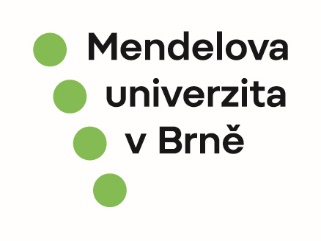 Žádost o stipendium na podporu krátkodobých zahraničních výjezdů studentů bakalářských, magisterských nebo doktorských studijních programů MENDELU na letní školy a workshopyJméno, příjmení a IČ: Ročník a semestr studia:E-mail:Studijní obor:Fakulta:Název letní školy/workshopu, pořádající instituce a země pobytu:Program (náplň) letní školy/workshopu: Jazyk stáže:Termín pobytu a počet dní:Účastnický poplatek/požadovaná výše stipendia:Zdroj spolufinancování mobility:Zdůvodnění žádosti (motivace, účel pobytu, plánované aktivity, přínos mobility pro studenta): (max.500 slov)Předpokládaný přínos mobility z hlediska fakulty (resp. univerzity):(max.250 slov)